О привлечении главы   сельского поселения Тановский сельсовет  муниципального района Благоварский район Республики Башкортостан Гималетдинова М.Ф. к ответственности не связанной с досрочным прекращением полномочий.      Заслушав информацию председательствующего на заседании Совета сельского поселения Тановский сельсовет муниципального района Благоварский район Республики Башкортостан Галимзянова И.А. «О заявлений о привлечений главы сельского поселения Гималетдинова М.Ф. к ответственности, не связанной с досрочным прекращением полномочий», учитывая  заслуги в работе  Гималетдинова М.Ф., решение Комиссии Совета сельского поселения Тановский сельсовет по соблюдению Регламента Совета, статуса и этики депутата Совета, установление в ходе проверки отсутствие умысла на сокрытия информации.  Совет сельского  поселения Тановский сельсовет  муниципального района Благоварский район Республики Башкортостан. решил:    1. Указать главу сельского поселения Тановский сельсовет Гималетдинову М.Ф.на недобросовестное отношение к выполнению обязанностей лиц, замещающего муниципальную должность (депутата) по соблюдению требований антикоррупционного законодательства.     2. Применить к главе Тановского  сельского поселения    муниципального района Благоварский район Республики Башкортостан, Гималетдинову М.Ф. меру ответственности в соответствии с ч. 1 ст. 12.5 Закона Республики Башкортостан «О местном самоуправлении в Республики Башкортостан предупреждение, разъяснив, что повторное совершение несущественных проступков может являться основанием для применения более строгой меры ответственности.  3.Информация о результатах рассмотрения  направить  в Управление Главы Республики Башкортостан по противодействию коррупции с приложением копии решении Совета сельского поселения Тановский сельсовет муниципального района Благоварский район Республики Башкортостан. Председательствующий на заседании   Совета сельского поселения Тановский сельсовет                                            И.А.Галимзянов с.Тан 12  декабря 2022г№  26-200БАШКОРТОСТАН РЕСПУБЛИКАhЫХХV111  сакырылышБЛАГОВАР  РАЙОНЫ МУНИЦИПАЛЬ РАЙОНЫНЫҢ ТАН АУЫЛ  СОВЕТЫ АУЫЛ БИЛӘМӘҺЕ СОВЕТЫ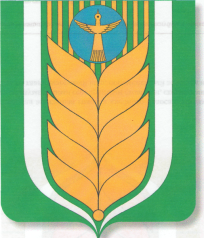 РЕСПУБЛИКА БАШКОРТОСТАНСОВЕТ СЕЛЬСКОГО ПОСЕЛЕНИЯ ТАНОВСКИЙ СЕЛЬСОВЕТ  МУНИЦИПАЛЬНОГО РАЙОНА БЛАГОВАРСКИЙ РАЙОНХХV111 созыва  452745,  Тан  ауылы, Коммуны  урамы, 1Тел. (34747) 26-2-84452745, с. Тан, ул. Коммуны, 1Тел. (34747) 26-2-84